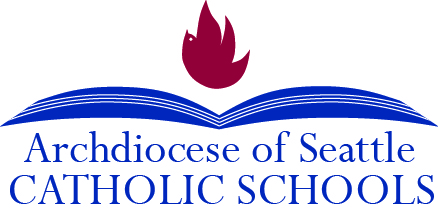 ____________ 2019Dear Parents:If your child is not fluent in English or your home language is not English, we want to work with you to ensure that we are doing all we can to help your child(ren) succeed in school. One way we can do this is by taking advantage of the services that are available to English language learners through federal education programs. A portion of the funding for these programs comes from your hard-earned tax dollars!In order to qualify for these programs, we will need to identify which children may need extra assistance in learning English. To help us do so, we ask that you kindly complete the following survey and return it to your child’s homeroom teacher no later than _______________________. Please note that this form will NOT be used to identify students who may be undocumented, and all information will remain confidential.  If you have any concerns or questions please do not hesitate to reach out. You may also contact Kaitlyn O’Leary, Assistant Superintendent in the Office for Catholic Schools, at Kaitlyn.oleary@seattlearch.org. Sincerely,Principal HOME LANGUAGE SURVEYThis form has been adapted from the OSPI Home Language Survey. If an answer other than English is recorded for question 2 or question 3, the child should receive English language proficiency placement testing for Title III services to Catholic schools. This form is available in multiple languages at http://k12.wa.us/MigrantBilingual/HomeLanguage.aspx.Student Name:		Student Name:		Student Name:		Student Name:		Date:		School: School: School: School: School: Birth Date:Gender:Grade:		Grade:		Grade:		Form Completed by:Parent/Guardian Name                                                                  Relationship to StudentParent/Guardian Signature In what language(s) would you prefer to receive communication from the school? Form Completed by:Parent/Guardian Name                                                                  Relationship to StudentParent/Guardian Signature In what language(s) would you prefer to receive communication from the school? Form Completed by:Parent/Guardian Name                                                                  Relationship to StudentParent/Guardian Signature In what language(s) would you prefer to receive communication from the school? Form Completed by:Parent/Guardian Name                                                                  Relationship to StudentParent/Guardian Signature In what language(s) would you prefer to receive communication from the school? Form Completed by:Parent/Guardian Name                                                                  Relationship to StudentParent/Guardian Signature In what language(s) would you prefer to receive communication from the school? In what country was your child born?In what country was your child born?In what country was your child born?__________________________________________________What language did your child first learn to speak?What language did your child first learn to speak?What language did your child first learn to speak?_________________________ _________________________ What language does YOUR CHILD use the most at home?What language does YOUR CHILD use the most at home?What language does YOUR CHILD use the most at home?__________________________________________________What is the primary language used in the home, regardless of the language spoken by your child? What is the primary language used in the home, regardless of the language spoken by your child? What is the primary language used in the home, regardless of the language spoken by your child? __________________________________________________Has your child received English language development support in a previous school? Has your child received English language development support in a previous school? Has your child received English language development support in a previous school? Yes ________No  ________Don’t Know ________Yes ________No  ________Don’t Know ________Has your child ever received formal education outside of the United States?  (Kindergarten – 12th grade)    _____Yes   _____NoHas your child ever received formal education outside of the United States?  (Kindergarten – 12th grade)    _____Yes   _____NoHas your child ever received formal education outside of the United States?  (Kindergarten – 12th grade)    _____Yes   _____NoIf yes, in what language(s) was instruction given?  _____________________    For how many months? ____If yes, in what language(s) was instruction given?  _____________________    For how many months? ____When did your child first attend a school in the United States?  (Kindergarten – 12th grade)   When did your child first attend a school in the United States?  (Kindergarten – 12th grade)   When did your child first attend a school in the United States?  (Kindergarten – 12th grade)   _______________________
Month           Day       Year_______________________
Month           Day       YearDo parent(s) or grandparent(s) have a Native American tribal affiliation?   Do parent(s) or grandparent(s) have a Native American tribal affiliation?   Do parent(s) or grandparent(s) have a Native American tribal affiliation?   Yes ________No  ________Yes ________No  ________